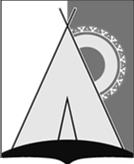 СОВЕТ ДЕПУТАТОВСЕЛЬСКОГО ПОСЕЛЕНИЯ РУССКИНСКАЯСургутского муниципального районаХанты - Мансийского автономного округа - ЮгрыРЕШЕНИЕ « 26 » декабря 2023  года										№ 13д. РусскинскаяО бюджете сельского поселенияРусскинская на 2024 годи на плановый период 2025 и 2026 годовВ соответствии с Бюджетным кодексом Российской Федерации, Совет депутатов сельского поселения Русскинская решил:1. Утвердить основные характеристики бюджета поселения на 2024 год:          - общий объём доходов в сумме 28 918,1 тыс. рублей.;          - общий объём расходов в сумме 28 918,1 тыс.рублей.           - дефицит (профицит) бюджета сельского поселения Русскинская в сумме 0,0 тыс.рублей;- верхний предел муниципального внутреннего долга на 01 января 2025 года в сумме 0,0 тыс.рублей, в том числе верхний предел долга по муниципальным гарантиям 0,0 тыс.рублей;- объем расходов на обслуживание муниципального внутреннего долга в сумме 0,0 тыс.рублей;2.Утвердить основные характеристики бюджета поселения на плановый период 2025 и 2026 годов:- общий объём доходов на 2025 год в сумме 32 090,0 тыс.рублей и на 2026 год в сумме 27 491,9 тыс.рублей;- общий объём расходов на 2025 год в сумме 32 090,0 тыс.рублей, в том числе условно утвержденные расходы в сумме 582,7 тыс.рублей и на 2026 год в сумме 27 491,9 тыс. рублей, в том числе условно утвержденные расходы в сумме 1153,1 тыс. рублей.-  дефицит (профицит) бюджета сельского поселения Русскинская на 2025 год  в сумме 0,0 тыс.рублей, на 2026 год в сумме 0,0 тыс.рублей;- верхний предел муниципального внутреннего долга на 01 января 2026 года в сумме 0,0 тыс.рублей, в том числе верхний предел долга по муниципальным гарантиям 0,0 тыс.рублей;- объем расходов на обслуживание муниципального внутреннего долга на 2025 год в сумме 0,0 тыс.рублей;- верхний предел муниципального внутреннего долга на 01 января 2027 года в сумме 0,0 тыс.рублей, в том числе верхний предел долга по муниципальным гарантиям 0,0 тыс.рублей;- объем расходов на обслуживание муниципального внутреннего долга  на 2026 год в сумме 0,0 тыс.рублей;3. Утвердить распределение бюджетных ассигнований по главным распорядителям, разделам, подразделам, целевым статьям (муниципальным программам и непрограммным направлениям деятельности), группам и подгруппам видов расходов классификации расходов бюджета сельского поселения Русскинская в ведомственной структуре  на:-   на 2024 год согласно приложению 1 к настоящему решению;- на плановый период 2025 и 2026 годов согласно приложению 2 к настоящему решению;4. Утвердить объём межбюджетных трансфертов, получаемых из других бюджетов бюджетной системы Российской Федерации в бюджет сельского поселения Русскинская:- на 2024 год согласно приложению 3 к настоящему решению;- на плановый период 2025 и 2026 годов согласно приложению 4 к настоящему решению;5. Утвердить в составе расходов поселения резервный фонд администрации сельского поселения Русскинская на 2024 год в сумме 50,0 тыс.рублей, на 2025 год в сумме 50,0 тыс.рублей, на 2026 год в сумме 50,0 тыс.рублей.           6. Утвердить в бюджете сельского поселения Русскинская случаи предоставления субсидии в соответствии с пунктом 2 статьи 78 Бюджетного кодекса Российской Федерации на 2024 год и на плановый период 2025 и 2026 годов в сумме 3 580,0 тыс. рублей ежегодно.          7. Определить ООО «ДОМиК» получателем субсидии в целях возмещения затрат по вывозу бытовых сточных вод.          8. Утвердить общий объём бюджетных ассигнований направляемых на исполнение публичных нормативных обязательств администрации сельского поселения Русскинская на 2024 год в сумме 120,0 тыс.рублей, на 2025 год в сумме 120,0 тыс.рублей, на 2026 год 120,0 тыс.рублей.9. Утвердить объём межбюджетных трансфертов, предоставляемых из бюджета сельского поселения Русскинская в бюджет Сургутского района:- на 2024 год согласно приложению 5 к настоящему решению;- на плановый период 2025 и 2026 годов согласно приложению 6 к настоящему решению.10. Установить на основании пункта 8 статьи 217 Бюджетного кодекса Российской Федерации, что в соответствии с решением руководителя финансового органа в 2024 году могут быть внесены изменения в показатели сводной бюджетной росписи бюджета сельского поселения Русскинская без внесения изменений в настоящее решение по следующим дополнительным основаниям:- перераспределение бюджетных ассигнований между подпрограммами (мероприятиями) муниципальных программ сельского поселения Русскинская, а также между их исполнителями;- изменение бюджетной классификации расходов бюджета сельского поселения Русскинская без изменения целевого направления средств;- увеличение (уменьшение) бюджетных ассигнований на основании уведомлений о бюджетных ассигнованиях, планируемых к поступлению из бюджетов других уровней;- увеличение бюджетных ассигнований по разделам, подразделам, целевым статьям и видам расходов классификации расходов бюджета сельского поселения Русскинская за счёт средств, образовавшихся в связи с экономией в текущем финансовом году бюджетных ассигнований на оказание муниципальных услуг, в пределах общего объёма бюджетных ассигнований, предусмотренных главному распорядителю средств бюджета  сельского поселения Русскинская в текущем финансовом году на указанные цели. 11.Утвердить программу муниципальных гарантий сельского поселения Русскинская на 2024 год согласно приложению 7, на плановый период 2025  и 2026 годов согласно приложению 8 к настоящему решению.12. Утвердить программу муниципальных внутренних заимствований сельского поселения Русскинская на 2024 год согласно приложению 9, на плановый период 2025 и 2026 годов согласно приложению 10 к настоящему решению.13. Утвердить распределение бюджетных ассигнований по целевым статьям (муниципальным программам и непрограммным направлениям деятельности), группам и подгруппам видов расходов классификации расходов бюджетов на 2024 год согласно приложению 11, на плановый период 2025 и 2026 годов согласно приложению 12 к настоящему решению.14. Утвердить источники финансирования дефицита бюджета поселения Русскинская на 2024 год согласно приложению 13,  на плановый период 2025 и 2026 годов согласно приложению 14 к настоящему решению.15. Утвердить объём бюджетных ассигнований муниципального дорожного фонда бюджета сельского поселения Русскинская на 2024 год в сумме 1398,1 тыс.рублей, на 2025 год в сумме 1598,1 тыс. рублей, 2026 год в сумме 1560,7 тыс.рублей. 16. Утвердить распределение бюджетных ассигнований по  разделам, подразделам классификации расходов бюджетов на 2024 год согласно приложению 15, на плановый период 2025 и 2026 годов согласно приложению 16 к настоящему решению.17. Установить, что средства, полученные казенными учреждениями сельского поселения Русскинская от приносящей доход деятельности, учитываются в составе доходов бюджета сельского поселения Русскинская.18. Решение подлежит официальному опубликованию и вступает в силу с   01 января 2024 года.19. Контроль за выполнением данного решения оставляю за собой.Глава сельскогопоселения Русскинская							А.Н. Соболев